Fréttablað janúar 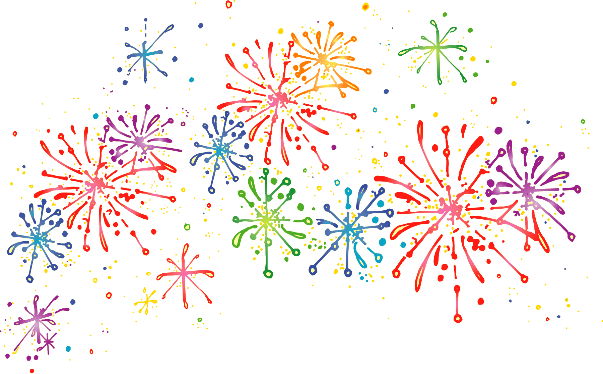 Gleðilegt árJólaballJólaballið tókst mjög vel þótt það væri með öðru sniði en venjulega og var mæting góð. Starfsfólk var ánægt með þetta nýja fyrirkomulag og vonum við að foreldrar hafi verið það líka. Hljómsveitin stóð sig vel eins og alltaf undir stjórn Gests. Tveir jólasveinar komu í heimsókn og færðu börnunum jólagjöf og dönsuðu með okkur í kringum jólatréð. Þökkum við öllum kærlega fyrir komuna. Sérstakar þakkir til hljómsveitarinnar og jólasveinanna fyrir þeirra framlag sem hefur svo mikið að segja til þess að ballið verði vel heppnað. Jólagjöfin er gjöf frá foreldrafélaginu og færum við þeim bestu þakkir fyrirHeitt súkkulaðiEinn morgun rétt fyrir jólin gerði Ásgeir heitt súkkulaði sem við drukkum úti og fengum piparkökur með. Þetta var mjög hugguleg stund í sólarupprásinni að sitja úti í kuldanum og hlýja sér á heitu súkkulaði. Gerðum við þetta í fyrsta skiptið í fyrra og var þetta það vel heppnað að ákveðið var að gera þetta aftur í ár og verður örugglega að föstum lið hér eftir.KirkjuferðRétt fyrir jólin fórum við í kirkjuna og hittum Sr. Baldur og Guðmund djákna sem tóku vel á móti okkur. Við hittum líka refinn Rebba sem býr í kirkjunni, hann vaknaði við komu okkar og var ekkert mjög ánægður með að vera vakinn en spjallaði þó smá stund við börnin áður en hann lagði sig afur. Börnin sungu nokkur jólalög og stóðu sig mjög vel. Takk fyrir að taka á móti okkur. BóndadagurinnEins og undanfarin ár verður feðrum og öfum boðið í þorramat á bóndadaginn 25. janúar. Maturinn hefst kl. 11.30 og væri gaman að sjá sem flesta. Börnin búa sér til þorrahatta til að vera með á þessum degi. Foreldraviðtalsdagur og starfsdagurMiðvikudaginn 30. janúar er foreldraviðtalsdagur í leikskólanum og þá mæta foreldrar í foreldraviðtal á fyrirfram gefnum tíma sem deildarstjóri úthlutar hverjum og einum. Mikilvægt er að foreldrar láti viti í tíma ef tíminn hentar ekki. Börnin eru velkomin með foreldrum sínum.  Fimmtudaginn 31. janúar er starfsdagur án nemenda.Vika 1.-5. janúarVika 6.-12. janúarVikan 13.-19. janúarVikan 20.-26. janúarVikan 27.-31. janúarMeð nýárskveðju Elsa aðstoðarleikskólastjóri1. janúar nýársdagur, leikskólinn er lokaður3. jan. íþróttir, allir að muna eftir þægilegum fatnaði.4. jan. söngstund4. jan. fjólublár litadagur, allir að muna eftir að koma í einhverju fjólubláu eða með eitthvað fjólublátt á sér.8. jan. fá Ás-og Dvergaheimar  heimsókn frá Félagi eldri borgara í Ölfusi sem lesa eða segja sögur.10. jan. íþróttir, allir að muna eftir þægilegum fatnaði.11. jan. rugldagur, opið á milli deilda milli kl. 10-11.11. jan. umhverfisnefndarfundur kl. 10.17. jan. íþróttir, allir að muna eftir þægilegum fatnaði.18. jan. söngstund 24. jan. íþróttir, allir að muna eftir þægilegum fatnaði25. jan. bóndadagur. Feðrum og öfum er boðið í hádegismat kl. 11.30.30. jan. foreldraviðtalsdagur, leikskólinn er lokaður31. jan.  starfsdagur kennara, leikskólinn er lokaður.1. feb. Söngstund 1. feb. grænn litadagur, allir að muna eftir að koma í einhverju grænu eða með eitthvað grænt á sér.